18. tételA képszerűség stíluseszközeiNyomtatóbarát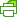 A stíluseszközök a poétikai funkció legfontosabb összetevői. Legnagyobb arányban az irodalmi nyelvben fordulnak elő, de a köznyelvben is gyakran élünk díszítő elemekkel. A stíluseszközök két fő fajtája: a költői képek és az alakzatok.A hasonlat (nem igazi költői kép, hiszen a teljes azonosítás nem történik meg, de ez a logikai kiindulópontja a költői képeknek. Két tagja van, hasonlító és hasonlított. Jellegzetes (de nem kizárólagos és kötelező) nyelvi eleme a mint kötőszó „Mint komor bikáé, olyan a járása”; (de raggal is kifejezhető): „Kóbor kutyaként jár a szél” (József Attila).A költői képek:MetaforaHasonlóságon alapuló névátvitel, tagjai az azonosító (kép) és az azonosított (konkrét dolog). Lehet köznapi: „az üveg nyaka”, és lehet költői: „minden egész eltörött”.Típusai:Igei metafora: „oh, a szárnyas idő hirtelen elrepül”Főnévi metafora: „kezed párnámra hull, elalvó nyírfaág”Melléknévi metafora: „boldog, szomorú dal”AllegóriaHosszú szakaszon végigvitt metafora, ahol minden azonosítónak megvan az azonosítottja, és az elemek összefüggnek (pl. Baudelaire: Az albatrosz, Biblia: A magvető története, Janus Pannonius: Egy dunántúli mandulafáról).MetonímiaÉrintkezésen alapuló névátvitel, az érintkezés lehetTérbeli: azt beszéli a város…Időbeli: dicső századAnyagbeli: nincs egy rongyom seRész-egész (szinecdoché): „lélek az ajtón se be, se ki”.SzimbólumKöltői kép, a metaforán alapul, de míg a metafora jelentése világos, vagy logikus, a szimbólum többértelmű, homályos, és nem könnyű (vagy nem lehet) megnevezni a hasonlóság alapját (pl. Ady: Az ős Kaján, Verlaine: „A Romlás vagyok, a hanyatlás végi Róma”).